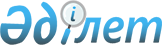 О внесении изменений в приказ Министра внутренних дел Республики Казахстан от 30 декабря 2014 года № 959 "Об утверждении квалификационных требований и перечня документов, подтверждающих соответствие им, для осуществления охранной деятельности"Приказ Министра внутренних дел Республики Казахстан от 7 октября 2020 года № 678. Зарегистрирован в Министерстве юстиции Республики Казахстан 9 октября 2020 года № 21395
      ПРИКАЗЫВАЮ:
      1. Внести в приказ Министра внутренних дел Республики Казахстан  от 30 декабря 2014 года № 959 "Об утверждении квалификационных требований и перечня документов, подтверждающих соответствие им, для осуществления охранной деятельности" (зарегистрирован в Реестре государственной регистрации нормативных правовых актов № 10371, опубликован в газете "Казахстанская правда" 2 апреля 2015 года № 59 (27935)) следующие изменения:
      в Квалификационных требованиях и перечне документов, подтверждающих соответствие им, для осуществления охранной деятельности, утвержденных указанным приказом:
      строку, порядковый номер 5 главы 1, изложить в следующей редакции:
      "
      ";
      строку, порядковый номер 4 главы 2, изложить в следующей редакции:
      "
      ";
      Форму сведений к квалификационным требованиям и перечню документов, подтверждающих соответствие им, для осуществления охранной деятельности, утвержденным указанным приказом, изложить в новой редакции согласно приложению к настоящему приказу.
      2. Комитету административной полиции Министерства внутренних дел Республики Казахстан в установленном законодательством Республики Казахстан порядке обеспечить:
      1) государственную регистрацию настоящего приказа в Министерстве юстиции Республики Казахстан;
      2) размещение настоящего приказа на интернет-ресурсе Министерства внутренних дел Республики Казахстан;
      3) в течение десяти рабочих дней после государственной регистрации настоящего приказа в Министерстве юстиции Республики Казахстан представление в Юридический департамент Министерства внутренних дел Республики Казахстан сведений об исполнении мероприятий, предусмотренных подпунктами 1) и 2) настоящего пункта.
      3. Контроль за исполнением настоящего приказа возложить на курирующего заместителя министра внутренних дел Республики Казахстан.
      4. Настоящий приказ вводится в действие по истечении двадцати одного календарного дня после дня его первого официального опубликования.
      "СОГЛАСОВАН"
Министерство цифрового развития,
инноваций и аэрокосмической промышленности
Республики Казахстан
      "СОГЛАСОВАН"
Министерство национальной экономики
Республики Казахстан        Форма сведений к квалификационным требованиям и перечню документов, 
       подтверждающих соответствие им, для осуществления охранной деятельности
      Глава 1. 
      Общая информация 
      1. __________________________________________________________________
                         (бизнес идентификационный номер) 
2. _______________________________________________________________________
_________________________________________________________________________
                         (наименование юридического лица) 
      Глава 2. 
      Сведения о квалификационных требованиях к руководителю охранной организации, а также к руководителям их филиалов и представительств 
      3. __________________________________________________________________
_________________________________________________________________________
                         (специальность и квалификация) 
4. _______________________________________________________________________
 (№ и дата выдачи диплома о высшем образовании по профилю лицензируемого вида деятельности) 
5. ______________________________________________________________________
________________________________________________________________________
                         (наименование учебного заведения) 
6. ______________________________________________________________________
 (№ и дата приказа о принятии на работу/индивидуального  трудового договора) 
7. ______________________________________________________________________
 (№ и дата выдачи свидетельства о прохождении курсов по специальной программе) 
8. _____________________________________________________________________
 (наименование и юридический адрес специализированного учебного центра  
_______________________________________________________________________
 по подготовке и повышению квалификации) 
9. _____________________________________________________________________
 (№ и дата медицинской справки из организаций, оказывающих медицинскую помощь 
 в области психического здоровья) 
10. ____________________________________________________________________
_______________________________________________________________________
                   (наименование организации здравоохранения) 
11. ____________________________________________________________________
                   (№ и дата справки об отсутствии судимости) 
      Глава 3. Сведения о согласовании уполномоченного органа 
      12. _________________________________________________________________
       (№ и дата письма согласования Министерства внутренних дел Республики Казахстан) 
      Глава 4. Оплата лицензионного сбора 
      13. _________________________________________________________________
                                     (сумма оплаты) 
      Глава 5. Прикрепление (приложение) документов 
      14. _________________________________________________________________
                               (№ квитанции об оплате) 
      Глава 6. Ответственность должностного лица, принявшего заявку 
      15. _________________________________________________________________
                                     (дата подачи заявки) 
____________________________________________________/ ____________________
       Ф.И.О. (при его наличии) должностного лица,                   подпись 
       принявшего заявку
					© 2012. РГП на ПХВ «Институт законодательства и правовой информации Республики Казахстан» Министерства юстиции Республики Казахстан
				
5.
с психическими, поведенческими расстройствами (заболеваниями), в том числе связанными с употреблением психоактивных веществ, состоящие на учете в организациях, оказывающих медицинскую помощь в области психического здоровья
Медицинские справки из организаций, оказывающих медицинскую помощь в области психического здоровья
Получение с информационной системы Министерства здравоохранения Республики Казахстан (далее – ИС МЗ РК)
4.
с психическими, поведенческими расстройствами (заболеваниями), в том числе связанными с употреблением психоактивных веществ, состоящие на учете в организациях, оказывающих медицинскую помощь в области психического здоровья
Медицинские справки из организаций, оказывающих медицинскую помощь в области психического здоровья
Получение с ИС МЗ РК
      Министр внутренних дел  
Республики Казахстан 

Е. Тургумбаев
Приложение к приказу
Министра внутренних дел
Республики Казахстан
от 7 октября 2020 года № 678Утвержден приложением
к квалификационным требованиям и
перечню документов, 
подтверждающих соответствие 
им, для осуществления
охранной деятельности